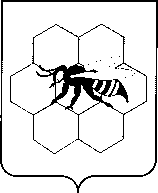 В соответствии с Федеральным законом от 06.10.2003 года № 131-ФЗ «Об общих принципах организации местного самоуправления в Российской Федерации», Федеральным законом от 24.06.1998 № 89-ФЗ «Об отходах производства и потребления», Федеральным законом от 31.12.2017 № 503-ФЗ «О внесении изменений в Федеральный закон «Об отходах производства и потребления и отдельные законодательные акты Российской Федерации», руководствуясь постановлением Правительства Российской Федерации от 31.08.2018 № 1039 «Об утверждении Правил обустройства мест (площадок) накопления твердых коммунальных отходов и ведения их реестра», Руководствуясь Заключением Управления Роспотребнадзора по Самарской области от 01.10.2019 года № 1351, Уставом сельского поселения Пестравка, ПОСТАНОВЛЯЮ:1.Внести изменения в «Реестр мест (площадок) накопления твердых коммунальных отходов, расположенных на территории сельского поселения Пестравка» для поддержания в актуальном состоянии, дополнив Реестр следующей площадкой:Самарская область Пестравский район, с. Пестравка ул. 50 лет Октября, 46 АО «Тандер», магазин «Магнит» Самарская область Пестравский район, с. Пестравка ул. Коммунистическая, 78 АО «Тандер», магазин «Магнит»  Самарская область Пестравский район, с. Пестравка пер. Комиссарский, 69А-1 ИП Богучарский Р.В. 2. Обнародовать настоящее постановление и разместить на официальном интернет-сайте сельского поселения Пестравка.3. Контроль за выполнением настоящего постановления оставляю за собой.Глава сельского поселения  Пестравка                                                                                         С.С. Плеванюк.Сорокин А.В. 8 846 74 21197администрацияСельского поселенияПестравкаМуниципального районаПестравскийСамарской области,446160, с. Пестравка, ул.50 лет Октября, 40Телефон: 2-13-44, 2-19-44; Факс: 2-13-44 sppestravka@yandex.ruПОСТАНОВЛЕНИЕ          от 03.10.2022 г_№ _110_О внесении изменений в Постановление от 01.04.2019г № 30 «Об утверждении Правил обустройства мест (площадок) накопления твердых коммунальных отходов и ведения их реестра на территории сельского поселения Пестравка».